SummaryI have completed my Ph.D. from Department of Metallurgy and materials Engineering Visvesvaraya National Institute of Technology Nagpur, M. Tech. in Industrial Engineering from Visvesvaraya Regional Engineering College Nagpur & B.E (Mech.) from P.D.A. College of Engineering, Gulbarga, (Gulbarga University).  I have 24 years of experience in Teaching to UG students and among it 12 years to PG students. Around 10 students has completed ME dissertation under my guidance and100 students has completed BE (Mech.) project under my guidance.Academic RecordExperience:RESEARCH PAPER PUBLISHED1)     Development and Wear Analysis of Carbidic Austempered Ductile Iron (CADI)S.A.Patil1, Ajay Likhite2 and S.U. Pathak2         1. Ph.D. Scholar1 Dept. of MME, VNIT, Nagpur -440010, INDIA  	 Indian foundry journal Vol. 58 no.08 Aug 2012 2)    Characterization of Cryogenically treated Carbidic Austempered Ductile Iron (CADI)S.A.Patil1, Ajay Likhite2, S.U.Pathak2, C.L.Gogte31. Ph.D. Scholar, VNIT-Nagpur-440010, INDIA          2. Senior Faculty, Department of MME, VNIT Nagpur-440010, INDIA          3. Senior Faculty, COE-MME laboratory, MIT Aurangabad-431005, INDIAInternational Journal of Advance research in science and Engineering Vol. no.7 July 20133)  Development and Wear Analysis of Carbidic Austempered Ductile Iron (CADI) of CE3.34and4.2S A Patil 1, S U Pathak2, Ajay Likhite2Ph.D. Scholar, Dept. of MME VNIT Nagpur, Maharashtra, India Dept. of MME VNIT Nagpur, Maharashtra, IndiaInternational Journal of Innovative Research in Science, Engineering and Technology ISSN: 2319-8753 (An ISO 3297: 2007 Certified Organization) Vol. 3, Issue 2, February 20144)    OVAT Analysis for Improving Weld Quality in MIG WeldingS A Patil 1, Milind M. Ghogale2Asst. Professor, Mechanical Engineering Department, Government College of Engineering, Aurangabad (MS)ME Scholar, Mechanical Engineering Department, Government College of Engineering, Aurangabad (MS)International Journal of Engineering Research & Technology (IJERT) Vol. 3 Issue 8, August – 2014 ISSN: 2278-01815)   Effect of Chemical composition on depth of Penetration in TIG /A TIG WeldingS A Patil1, Shirole Sandeep Shivaji2Department of Mechanical engineering  Government College of Engineering, AurangabadDepartment of Mechanical Engineering Shreeyash Polytechnic, Aurangabad6) 	Optimization of Process Parameters For Enhancing Welding Penetration In Activated Flux Coated Tungsten Inert Gas WeldingS.A.Patil1, S. S. Shirole2Department of Mechanical Engineering, Government College of Engineering , Aurangabad, Maharashtra, India P.G. Student, Department of Mechanical Engineering, Government College of Engineering, Aurangabad, Maharashtra, India.3rd International Conference on Recent Trends in Engineering & Technology (ICRTET’2014)7)   Austempering Parameters and Machinability of Austempered Ductile Iron: A Comprehensive review on Effective Parameters.Narendra Bhople 1, Sunil Patil 2, Madhavi Harne 3, Shreyas Dhande4Assistant Professor, Government College of Engineering, Aurangabad, Maharashtra, IndiaAssociate Professor, Government College of Engineering, Aurangabad, Maharashtra, IndiaAssistant Professor, Government College of Engineering, Aurangabad, Maharashtra, IndiaAssistant Professor, P.E.S. College of Engineering, Aurangabad, Maharashtra, India.International Journal of Innovative Research in Science, Engineering and Technology Vol. 5, Issue 2, February 20168)   Effect of WEDM Parameters on MRR of Carbidic Austempered Ductile Iron P. L. Pandit1, Dr. S. A. Patil2 M.E student, Production Engineering, Government College of Engineering, Aurangabad, M.S, India. Associate Professor, Government College of Engineering, Aurangabad, M.S, India.International Journal of Science and Research (IJSR) ISSN (Online): 2319-7064 Index Copernicus Value (2013): 6.14 | Impact Factor (2013): 4.438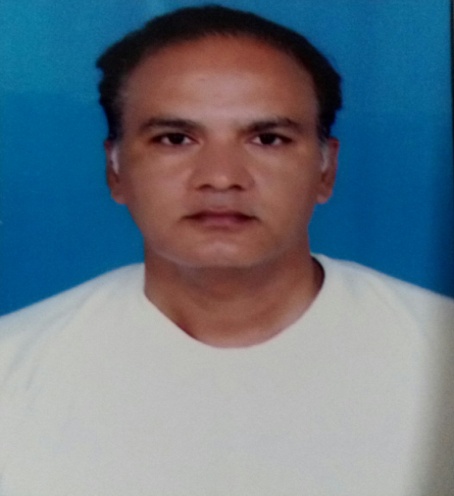 Sr.No.CourseInstitute   YearDivisionPh.D.-1Ph.D.VNIT Nagpur15th May 2015-1VNIT Nagpur15th May 20152M.Tech. (Ind. Engg.)VRCE Nagpur1998First class2M.Tech. (Ind. Engg.)1998First class3B.E. (Mechanical)Gulbarga University, Gulbarga1990First classSr. No.Post Name of the OrganizationDate  FromDate  ToNo. of Years1.Lecturer in Mechanical Engg. Babasaheb Naik College of Engineering Pusad Dist: Yavatmal16/09/199120/11/2003122.Assistant Professorin Mechanical EnggGovernment College of Engineering Aurangabad21/11/200302/09/20063 3.Associate Professor in Mechanical EnggGovernment College of Engineering Aurangabad02/09/2006Till Date9Total Years of ExperienceTotal Years of ExperienceTotal Years of ExperienceTotal Years of Experience24Sr. No.Name of STTP workshop OrganizerDuration01Participated in the Regional Workshop on “Teaching Fluid Mechanics”. Babasaheb Nasik College of Engineering, Pusad. 29-31 December 1993 (3 days)02Completed a 3-Days Course on “Induction Training for Teachers”.Babasaheb Naik College of Engineering, Pusad.21-23, 1995 (3 days )03Participated in the tree day National Seminar on “Environmental Issues In Technical Education”.  Babasaheb Naik College of Engineering, Pusad.9-11  April, 1997 (3 days)04Participated in the tree day National Seminar on “Two Wheelers of Tomorrow”. Babasaheb Naik College of Engineering, Pusad.29 - 31 Jan, 1999 (3 days)05Attended the Forth Maharashtra-Goa State ISTE Convention and the National Conference on “Towards Excellence in Technical Education in 21st Century”. B.N College of Engineering, Pusad.23- 24 Nov,1999 (2 days)06AICTE/ ISTE two weeks summer school on “Extension, Implementation and training needs in Rural Development and Management”.Department of Renewable Energy Sources, College of Technology and Agricultural Engineering Agricultural University, Udaipur (Rajasthan).7- 19 June, 2000( 2  weeks)07AICTE/ISTE winter school on “Energy Conservation and Environment Management in Mini Steel Plant And Foundry Industries”.Department of Metallurgical Engineering, Malaviya Regional Engineering College, Jaipur.9- 21 Oct,  2000 (2 weeks)08AICTE/ISTE short term training program on “Mobilization of financial resources in technical institutes by Industry Institute Interaction”. ISTE chapter of M.G.M.’s College of Engg. Nanded (M.S.)7 - 18 Jan, 2002(2  weeks)09Participated in “32nd Annual Convention and National Seminar of ISTE”.Nitte Mhalinga Adyanthaya Memorial Institute of Technology.27-29 Dec.2002 (3 days)10Completed Training Program on “Basic Facts of STI/HIV/AIDS and Prevention and Control Methods”. Vasantrao Naik Shikshan Prasarak Mandal, Aurangabad.17th July 2004 (1 day)11AICTE/ISTE short term training program on “Recent trends in Renewable Energy Sources”. Department of Mechanical Engg., Babasaheb Naik  College of Engg., Pusad.6 – 18  Dec  2004 (2 weeks)12Participated in the Faculty Development Program on “Managerial Skills” (under Technical Education Quality Improvement Program). Department of Computer Science and Engineering, Government College of Engineering, Aurangabad.20- 21 August, 2005 (2 days)13Completed the training in “Mechatronics”. Maharashtra State Board of Technical Education, Mumbai.Nov 21th 2005 to Dec 02th 2005.(2 weeks)14Completed short term training program on “Modeling and Simulation of Engineering Systems in Multi Energy Domains: A Bond Graph Approach”. Mechanical Engineering, Govt. College of Engg., Aurangabad(Under TEQIP).Jan 9th to 15th  2006.  (1 week)15Attended the Faculty Development Program under DTE-TEQIP (SPFU) on “Personal Effectiveness for Institutional development”. Sinhgad Institute of Management Vadgaon, Pune.16- 18 January 2006. (3 days) 16Attended an International Seminar on “Automotive Standards ISO TS 16949:02, APQP, FMEA, MSA and SPC” Under EU’s – ECCP Industrial Clustering For Social Growth.Maharashtra Centre for Entrepreneurship Development and Indo-Italian Chamber of Commerce and Industry.7- 9 February,2006 (3 days )17Participated in a Workshop on “Research Methodologies and Report Writing (RMRW 2006)” under Technical Education Quality Improvement Program (TEQIP).Government College of Engineering, Aurangabad.18- 19 February 2006 (2 days)18Participated in Short Term Training Program under Technical Education Quality Improvement Program on “Product Lifecycle Management”. Shri Guru Gobind Singhji Institute of Engineering and Technology, Nanded.10- 12 March, 2006 (3 days)19Participated in Seminar on “Supervisory Development and Stress Management”.Department of Civil Engineering, Government College of Engineering, Aurangabad.1st April 2006 (1 day)20AICTE/ISTE short term training program on “Advance Modeling Techniques”.Department of Mechanical Engineering, Jawaharlal Darda Institute of Engg. & Technology, Yavatmal.24- 28 April, 2006 (1week)21Participated in Workshop on “Implementing Outcomes-based engineering curricula through networked Participatory Action Research”.Government College of Engineering, Aurangabad.9- 10 September, 2006 (2 days) 22Completed “Industrial Training”.‘TATA Motors’, Pune.20th November 2006 to 6th January 2007(7 weeks)23Completed short term training program on “Red Hat User Administration, System Administration and Securing Network Services” conducted under (TEQIP).Government College of Engineering, Aurangabad.31-01-2007 to 07-02-2007 (4 weeks)24Presented a Paper in “NCDDM-2007”.Sant Longowal Institute of Engineering and Technology, Longowal.16-17 March, 2007 (2 days)25Published a Paper in the National Conference “Innovation In Mechanical Engineering” (IME’ 07).J.T.Mahajan College of Engineering, Faizpur, Jalgaon.29-30 March, 2007 (2 days)26Worked as an “Organizing Member” in MECH FEST 07. Government College of Engineering Aurangabad.4- 5th April 2007 (2 days)27Completed the “Industrial Training”. Director of Technical Education, Maharashtra State, Mumbai.Nov 16th 2006 to Jan 10th 2007 (8 weeks)28Attended AICTE sponsored workshop on “Machine Automation and Condition Monitoring”. Visvesvaraya National Institute of Technology, Nagpur.15- 27 December 08 (2 weeks) 29Participated in Staff Development Program on “Failure Diagnosis and Prevention”. the Department of Metallurgical and Materials Engineering, V.N.I.T, Nagpur.November 30 to December 11,2009 (2 weeks) 30Participated in “Auto-vision National level Tech Fiesta”.Walchand Institute of Technology, solapur.200931Attended On Week Faculty Development Program under TEQIP-2 on “Automotive Emission And Control Technologies” (AECT-2012). Sinhgad College of Engineering, Vadgao, Pune.8-12 October, 2012 (5 days) 32Short Term Course on “Renewable Energy Material and Their Industrial Application”. Material Science Centre, Indian Institute of Technology Kharagpur.5-16  November, 2012 (2 weeks)33Presented the Paper on “Effect of Chemical Composition on Depth of Penetration in TIG/A TIG Welding” at the 2nd International Conference on Computer Application and Technology.Deogiri Institute of Engineering and Management Studies, Aurangabad.23-24 March 2013 (2 days) 34Participated in the TEQIP-Workshop on “Patent and Copyright Policy of Government College of Engineering, Aurangabad”,(Phase 1) Sponsored by TEQIP Phase 2, at  Department of Civil Engineering, Government College of Engineering. Aurangabad.on 9th April 2013 (1 day)35Participated in the workshop on “Failure Analysis of Engineering Materials”. Department of Metallurgical and Material Engineering, V.N.I.T Nagpur in association with Indian Society of Non Destructive Testing (Nagpur Chapter) and Institute of Metals.18- 20 April, 2013 (3 days)36Attended Short Term Training Program on “Maintenance Management In Industries”. National Institute of Technology Hamirpur, Himachal Pradesh.25-29 Dec. 2014 (5 days)37Attended State Level Workshop on “Recent Trends In Engine Technology, Emission Control Technology and Hybrid Vehicles”.Vishwakarma Institute of Technology, Pune (VIT).2 -6 February, 2015 (5 days) 